Superintendent’s Memo #030-20
COMMONWEALTH of VIRGINIA 
Department of Education
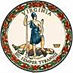 DATE:	February 7, 2020TO: 	Division SuperintendentsFROM: 	James F. Lane, Ed.D., Superintendent of Public InstructionSUBJECT: 	Digital Learning Day 2020The Virginia Department of Education (VDOE), in cooperation with the Virginia Society for Technology in Education (VSTE) and the Alliance for Excellent Education, is pleased to announce February 27, 2020, as Digital Learning Day. This event is part of a national campaign designed to celebrate innovative teaching; highlight practices that make learning more personalized and engaging for students; explore how digital learning can provide all students with the opportunities they deserve; and build the skills students need to succeed in college, career, and life.All education stakeholders are invited to review resources at the national Digital Learning Day website. Participants will have access to ideas and ways to plan their celebration as well as updates, informational videos, webinars, and other resources.For Digital Learning Day 2020, the VDOE and VSTE will highlight the #GoOpenVA open educational resources platform recently launched on January 24 with the following activities:Twitter Celebration from 9 a.m. to 4 p.m. at the GoOpenVA hashtag (see suggestions on #GoOpenVA).#GoOpenVA webinar at 3 p.m. (Zoom Meeting ID: 350 886 828)VSTE Workshop-in-a-Box webinar at 4 p.m.VSTE webinar with 2019 Technology Award winners at 7:30 p.m.To access the full schedule for the VDOE/VSTE Digital Learning Day 2020 events, visit VSTE’s Digital Learning Day page.Questions regarding Digital Learning Day 2020 should be directed to Mark Saunders, Instructional Technology Coordinator, Office of STEM and Innovation, at mark.saunders@doe.virginia.gov or (804) 786-0307.JFL/TM/ce